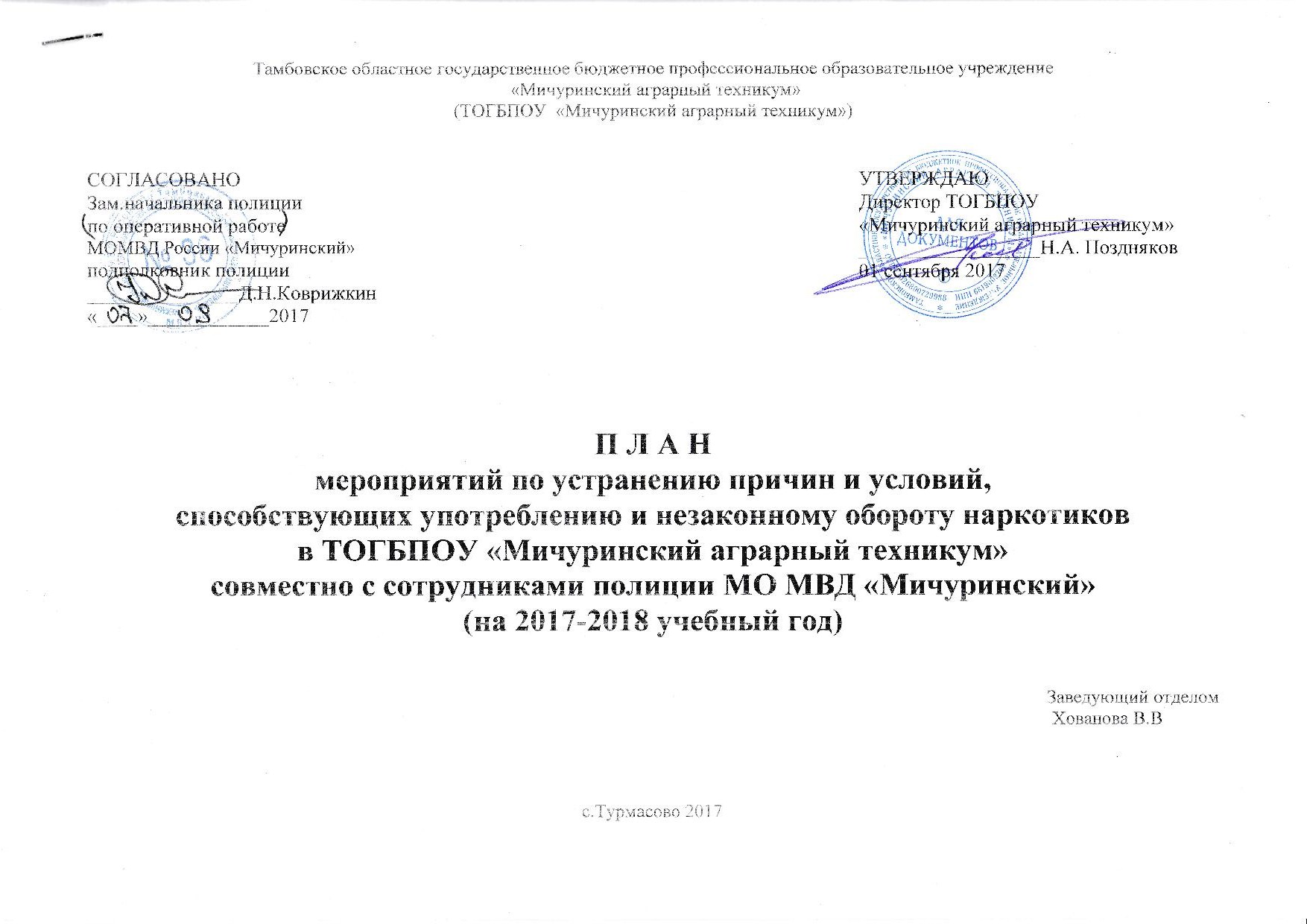 № п/пМ Е Р О П Р И Я Т И ЯСрок выполненияОтветственный 1.Организационно-управленческая деятельность1.Организационно-управленческая деятельность1.Организационно-управленческая деятельность1.Организационно-управленческая деятельность1.1Заседание совета техникума. Об организации работы по профилактике правонарушений, асоциального поведения, профилактике суицида, экстремизма в молодежной среде03.09.2017директор техникума Поздняков Н.А.1.2Приказ о работе Совета профилактики правонарушений в ТОГБПОУ «Мичуринский аграрный техникум»01.09.2017зав.отделом  Хованова В.В.1.3Приказ о назначении должностного лица, ответственного за выполнение плана по профилактике правонарушений, девиантного поведения, употребления ПАВ и заболеваний социального характера на 2017-2018 учебный год 01.09.2017директор техникума Поздняков Н.А.1.4Совещание кураторов групп. Знакомство с Федеральным Законом от 25.07.2002 № 114-ФЗ «О противодействии экстремисткой деятельности», «Законом Тамбовской области от 03.10.2007 №265-З «О профилактике правонарушений в Тамбовской области», с Законом Тамбовской области от 30.10.2009  № 593 «О мерах по содействию физическому, интеллектуальному, психическому, духовному и нравственному  развитию детей»31.08.2017зав.отделом  Хованова В.В.1.5Выступление на педсовете «Правовое воспитание и профилактика правонарушений обучающихся»17.11.2017социальный педагог Хорошкова Л.В.1.6Выступление на педсовете «Итоги воспитательной работы в 2017-2018 учебном году» (с рассмотрением вопроса «Профилактика правонарушений, девиантного поведения»02.07.2018зав.отделом  Хованова В.В.1.7Выступление и утверждение плана работы по профилактике в группе. «Входной мониторинг воспитанности обучающихся»14.09.2017зав.отделом  Хованова В.В.1.8Взаимодействие с субъектами профилактики:ПДН МО МВД России «МичуринскийПДН ОМВД по городу МичуринскуПДН МО МВД «Первомайский»КДН ЗП при администрации Мичуринского районаКДН ЗП Управления образования города МичуринскаКДН ЗП при администрации Первомайского районаПсихолого-консультативной службой «Доверие»Центром социальных услуг для населения г.Мичуринска и Мичуринского районаОтделом по делам молодежи, физической культуре и спорту администрации Мичуринского районаКлириком Скорбященского храма отцом Сергиемв течение годазав.отделом Хованова В.В.1.9Привлечение волонтеров техникума к работе по профилактике правонарушенийв течение годаРуководитель волонтерского отряда Сычева И.В.1.10Формирование банка данных социально-незащищенных семей:список неполных семейсписок многодетных семейсписок неблагополучных семейсписок детей-инвалидовФормирование банка данных на :детей-сирот и детей, оставшихся без попечения родителей;обучающихся, состоящих на учете в ПДН, КДН  техникума;список обучающихся, находящихся в социально-опасном положении;список семей «группы риска»сентябрьсоциальный педагог Хорошкова Л.В.1.11Формирование социального паспорта техникумадо 01.10.2017социальный педагог Хорошкова Л.В.1.12Просветительская деятельность в газете «Мичуринская правда»в течение годаПедагог доп.образования Сычева И.В.1.13Заседания совета профилактики ежемесячнозав.отделом Хованова В.В.1.14Рейды в общежитиееженедельнозав.отделом Хованова В.В.1.15Разработка и распространение памяток, рекомендаций профилактического характерав течение годасоциальный педагог Хорошкова Л. В. педагог доп.образования Сычева И.В.1.16Обновление стендов по профилактике правонарушений, экстремизма, проявления суицидального поведенияв течение годамед.работник Шамамян И.А.1.17Обеспечение занятости в кружках и секциях студентов, склонных к аддиктивному поведениюежемесячноКураторы групп1.18Обеспечение занятости обучающихся в летний периодиюль-августзав.отделом Хованова В.В.1.19Участие в городских, областных мероприятиях профилактического характерав течение годаПедагог доп.образования Сычева И.В.1.20Разработка и размещение на сайте техникума методических рекомендаций для родителей и педагогических работников по вопросам профилактики употребления алкоголя, незаконного потребления наркотических средств и психотропных веществ среди обучающихсяв течение годасоциальный педагогХорошкова Л.В.Инженер-программист Смыкова О.А.1.21Комплектование видео материалов в медиатеке техникума, направленных на профилактику незаконного потребления наркотических и психотропных веществв течение годапедагог доп.образования Сычева И.В.1.22Отчеты о работе по профилактике правонарушений, преступлений, социального сиротства перед КДН и ЗП при администрации Мичуринского районаиюньзав.отделом Хованова В.В.2. Работа с педагогами2. Работа с педагогами2. Работа с педагогами2. Работа с педагогами2.1Совещание кураторов и мастеров п/о  «Выявление и учет обучающихся группы риска, определение причин отклоняющегося поведения»сентябрь социальный педагог Хорошкова Л.В. педагог-психолог2.2Проведение диагностики по проблемам курения, злоупотребления спиртными напитками, наркотикамисентябрь-октябрь социальный педагог Хорошкова Л.В. педагог-психолог2.3Участие в работе Совета профилактикиежемесячнозав.отделом Хованова В.В.2.4Выступление на совещании педагогов «Формы и методы выявления первичных признаков наркотического поведения»декабрь сотрудник МО МВД «Мичуринский»2.5Семинар кураторов и мастеров производственного обучения: «Профилактика и коррекция девиантного поведения «групп риска»февраль педагог-психолог2.6Проведение совета профилактики с кураторами и мастерами производственного обучения по поводу  обучающихся, состоящих на внутритехникумовском  учете и в ПДН, с целью выявления положительных результатов и снятия обучающихся с внутритехникумовского  учета.апрель социальный педагог Хорошкова Л.В.3. Работа с родителями3. Работа с родителями3. Работа с родителями3. Работа с родителями3.1Ознакомление родителей с уставом учебного заведения и правилами внутреннего распорядкасентябрь кураторы мастера п/о3.2Индивидуальное  консультирование и групповая работа с родителями в целях профилактики наркомании, табакокурения, употребления алкоголяв течение годапедагог-психолог3.3Проведение цикла родительских собраний по предупреждению незаконного потребления наркотических средств и психотропных веществ и их незаконному обороту:«Формирование здорового образа жизни у обучающихся – традиция техникума»«Пагубное воздействие психоактивных веществ на организм человека»сентябрь май зав.отделом Хованова В.В.4. Работа с обучающимися4. Работа с обучающимися4. Работа с обучающимися4. Работа с обучающимися4.1Выявление обучающихся, не посещающих занятия в техникуме. Анализ причин (социальных, педагогических, психологических), приводящих к прогулам занятийв течение годасоциальный педагог Хорошкова Л.В. педагог-психологкураторы, мастера п/о4.2Диагностическая и психолого-коррекционная работа с обучающимися (по плану педагога-психолога)в течение годапедагог-психолог4.3Проведение разъяснительной работы среди несовершеннолетних о правовых последствиях преступлений и правонарушений в сфере незаконного потребления и распространения наркотических средств, психотропных веществ и их прекурсоров в присутствии сотрудника МО МВД «Мичуринский»по согласованию зав.отделом Хованова В.В. 4.4Проведение разъяснительной работы среди обучающихся (беседы, тренинги, лекции, флеш-мобы, дискуссии)   о правовых последствиях преступлений и правонарушений в сфере незаконного потребления и распространения наркотических средств, психотропных веществ и их прекурсоров в присутствии сотрудника МО МВД «Мичуринский»по согласованиюзав.отделом Хованова В.В.4.5Классные часы на тему здорового образа жизни, противодействия употребления психоактивных веществв течение годакураторы, мастера п/о4.6Конкурс социальной рекламы «Жизнь без вредных привычек»ноябрь социальный педагог Хорошкова Л.В.4.7Акция «Сделай свой выбор на пользу здоровья»октябрьПедагог доп.образования Сычева И.В.4.8Круглый стол по теме «Время доверять»сентябрьпедагог-психолог4.9Волонтерская акция «Красная ленточка»декабрьпедагог доп.образования Сычева И.В.4.10Конкурс плакатов «Я выбираю ЖИЗНЬ».январь старосты групп кураторы мастера п/о4.11Соревнования по лыжам под лозунгом «В здоровом теле – здоровый дух».февраль преподаватель физической культурыМикляева С.М.4.12Участие в областной молодежной акции «Техникум – территория без наркотиков»январь-февральсоциальный педагог Хорошкова Л.В.4.13Проведение цикла спортивных соревнований под лозунгом « Я выбираю спорт, как альтернативу пагубным привычкам»в течение годапреподаватель физической культурыМикляева С.М.4.14Оформление и обновление стенда в общежитии по профилактике употребления психоактивных веществв течение годавоспитатели общежития4.15Участие в областной молодежной добровольческой программе «Антитабачный десант»март мед.сестра Шамамян И.А.4.16Индивидуальная работа с обучающимися из «группы риска», склонными к употреблению алкоголя и токсикоманиипостоянносоциальный педагог Хорошкова Л.В. педагог-психолог4.17Встреча обучающихся «группы риска» с сотрудником МО МВД «Мичуринский»декабрь зав. отделом  Хованова В.В.4.18Провести волонтерские акции по профилактике табакокурения, наркотических веществноябрь – декабрь,
мартпедагог доп.образования Сычева И.В.4.19Провести интернет–уроки в рамках Всероссийского интернет–урока антинаркотической направленности «Имею право знать»декабрь
мартсоциальный педагог Хорошкова Л.В., сотрудник МО МВД «Мичуринский» 4.20Участие в областной молодежной акции в рамках Всероссийского дня отказа от курения «Дать шанс своему здоровью можешь только ты!»31 маясоциальный педагог Хорошкова Л.В. педагог доп.образования Сычева И.В.4.21Единый классный час, приуроченный к Международному дню борьбы с наркоманией и незаконным оборотом наркотиков» (26 июня)июньсоциальный педагог Хорошкова Л.В. сотрудник МО МВД «Мичуринский»5.Методическая работа5.Методическая работа5.Методическая работа5.1Разработка методических пособий в помощь кураторам групп по профилактике употребления ПАВ:- «Наркомания – страшная болезнь 21 века»- «Сохраним себя для жизни»- «Осторожно! Наркомания, СПИД!»- «Профилактика наркомании»декабрьмартфевральапрельсоциальный педагог Хорошкова Л.В.мед.сестра Шамамян И.А.